Великая Отечественная война застала Виктора Курочкина в Ленинграде. Во время блокады он работал на заводе, выпускавшем зенитные снаряды.Сестра с матерью эвакуировались к родственникам в Ярославль. Я с отцом остался в осаждённом Ленинграде. Работал на заводе шлифовальщиком. Работа у меня была несложная: обтачивал зенитные снаряды. В конце января 1942 года умерли отец и тётка, у которой мы жили. Я остался один.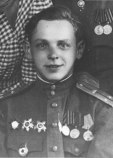 — Виктор КурочкинВесной 1942 года в крайне истощённом состоянии Виктор Курочкин был эвакуирован в Ярославскую область. Два месяца лечился от дистрофии, в июне 42-го был призван в армию и направлен в танковое училище.С 23 июня 1942 г. курсант Ульяновского гвардейского танкового училища (1 марта 1943 г. курсант 2-го Киевского артиллерийского училища (Саратов). 20 июня 1943 года лейтенант Курочкин назначен командиром СУ-85 в 1893-й самоходный артполк 3-й танковой армии 1-го Украинского фронта. С 5 августа 1944 года в составе 1-го гвардейского артиллерийского полка 4-й танковой армии 1-го Украинского фронта: Курская дуга, освобождение Левобережной Украины, форсирование Днепра, освобождение Киева, Львова. Тяжело ранен 31 января 1945 года при форсировании Одера.После войны в 1949 году окончил Ленинградскую юридическую школу, в 1949—1951 гг. работал судьёй в посёлке Уторгош Новгородской области, затем журналистом в ленинградских газетах. Обучался на заочном отделении Литературного института, который окончил в 1959 году. Среди зачётных рассказов первой учебной сессию (1954) были «Соперницы», впоследствии лёгшие в основу фильма «Ссора в Лукашах».В 1968 году писатель был жестоко избит милицией, получил инсульт и с тех пор тяжело болел до самой смерти.ГБОУ СОШ с. Красный ЯрВикторАлександровичКурочкин23.12.1923 — 10.11.1976ГБОУ СОШ с. Красный Яр